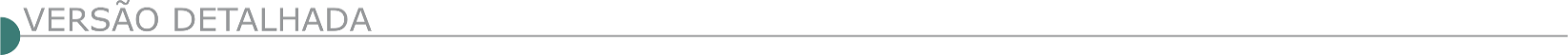 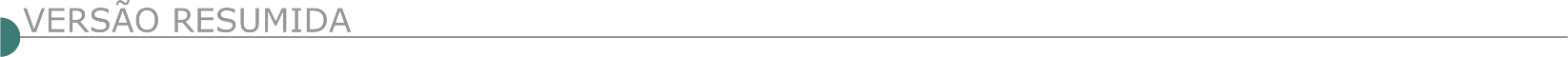 ESTADO DE MINAS GERAISCACHOEIRA DA PRATA PREFEITURA MUNICIPAL LICITAÇÃO Nº 100 – 2022 TP 010/2022 Aviso de Licitação- contratação de empresa especializada em obras e serviços de engenharia para a construção de dois pontos de sistema de drenagem pluvial no bairro recanto dos angicos e no bairro recanto salvador situados neste município, sob a coordenação da secretaria municipal de obras e serviços urbanos, conforme projeto básico, memorial descritivo, cronograma físico-financeiro e planilha quantitativa anexos a este edital que será realizado na data de 29/09/2022, às 09:00 horas, no Setor de Licitações desta Prefeitura, situado a Praça JK, 139, Centro, Cachoeira da Prata-MG- Informações pelo e-mail: licitacao@cachoeiradaprata.mg.gov.br, ou pelo site www.cachoeiradaprata.mg.gov.br. PREFEITURA MUNICIPAL DE DIVINÓPOLIS – PROC.LICIT. Nº. 308/2022, CONCORRÊNCIA PÚBLICA Nº. 031/2022Tipo menor valor, cujo objeto é a contratação de empresa para execução das obras de recapeamento asfáltico de vias no Bairro Icaraí - Rua Rosana Noronha Guarani no Município de Divinópolis/MG. A abertura dos envelopes dar-se-á no dia 14 de outubro de 2022 às 09h00min, na sala de licitações desta Prefeitura.O edital em seu inteiro teor estará à disposição dos interessados no site:www.divinopolis.mg.gov.br. Informações e esclarecimentos poderão ser obtidos pelos telefones (37) 3229-8127 / 3229-8128.PROCESSO LICITATÓRIO Nº. 320/2022, CONCORRÊNCIA PÚBLICA Nº. 033/2022Tipo menor valor, cujo objeto é a contratação de empresa para a execução das obras de encabeçamento para a conclusão do acesso do viaduto sobre o ramal ferroviário na estrada DVL-120 - Complexo da Ferradura no Município de Divinópolis/MG. A abertura dos envelopes dar-se-á no dia 13 de outubro de 2022 às 09h00min, na sala de licitações desta Prefeitura.O edital em seu inteiro teor estará à disposição dos interessados no site: www.divinopolis.mg.gov.br. Informações e esclarecimentos poderão ser obtidos pelos telefones (37) 3229-8127 / 3229-8128.PREFEITURA MUNICIPAL DE GUAXUPÉ – MG. - TOMADA DE PREÇOS 017/2022 – PROCESSO Nº 288/2022. O Município de Guaxupé – MG torna pública a realização da TOMADA DE PREÇOS 017/2022, Processo nº 288/2022, MENOR PREÇO, EMPREITADA POR PREÇO GLOBAL, destinada à seleção e contratação de empresa na área de engenharia cível e/ou arquitetura para execução de campo Society e Banheiro no Parque Municipal da Mogiana, no município de Guaxupé/MG. O edital completo estará à disposição dos interessados na Secretaria Municipal de Administração da Prefeitura de Guaxupé, situada na Av. Conde Ribeiro do Valle, 113 – pavimento superior, Centro, Guaxupé/MG, fone (35) 3559-1021, a partir do dia 12 de setembro de 2022 e também no site www.guaxupe.mg.gov.br, onde o edital completo poderá ser baixado. Entrega dos envelopes, até o dia 29 de setembro de 2022, as 09:00 horas, abertura no mesmo dia as 09:00 horas na Sala de Reuniões da Secretaria Municipal de Administração da Prefeitura de Guaxupé, situada na Av. Conde Ribeiro do Valle, 113 – pavimento superior, centro, Guaxupé, Minas Gerais, devendo as empresas interessadas se cadastrarem na Prefeitura de Guaxupé até o dia 26 de setembro de 2022 e realizarem a caução no valor de 1%(um por cento) do valor do objeto desta Tomada de Preços, para participação no certame. VISITA TÉCNICA: Deverá ser agendada na Secretaria Municipal de Obras e Desenvolvimento Urbano, endereço Rua Major Joaquim Pedro, 39 – Centro – Guaxupé/MG – fone (35) 3559-1089 com a servidora Fernanda para ser realizada entre os dias 13 a 28 de setembro de 2022, nos horários das 09:00 as 11:00 horas e das 14:00 as 16:00 horas. Maiores informações na Secretaria Municipal de Administração de Guaxupé e no site www.guaxupe.mg.gov.br.TOMADA DE PREÇOS 016/2022 PREFEITURA MUNICIPAL DE GUAXUPÉ – MG. Aviso de licitação. TOMADA DE PREÇOS 016/2022 – AMPLA PARTICIPAÇÃO – PROCESSO nº 287/2022. O Município de Guaxupé – MG torna pública a realização da TOMADA DE PREÇOS 016/2022, Processo nº 287/2022, MENOR PREÇO POR OBJETO, EMPREITADA POR PREÇO GLOBAL, destinada à: Objeto 01: Seleção e contratação de empresa na área de engenharia elétrica para execução de Extensão de Rede e Iluminação no Pólo da Moda II, no município de Guaxupé/MG Objeto 02: Seleção e contratação de empresa na área de engenharia elétrica para execução de Extensão de Rede e Iluminação no loteamento Dr Geraldo de Souza Ribeiro, no município de Guaxupé/MG. O edital completo estará à disposição dos interessados na Secretaria Municipal de Administração da Prefeitura de Guaxupé, situada na Av. Conde Ribeiro do Valle, 113 – pavimento superior, Centro, Guaxupé/MG, fone (35) 3559-1021, a partir do dia 12 de setembro de 2022 e também no site www.guaxupe.mg.gov.br, onde o edital completo poderá ser baixado. Entrega dos envelopes, até o dia 28 de setembro de 2022, as 09:00 horas, abertura no mesmo dia as 09:00 horas na Sala de Reuniões da Secretaria Municipal de Administração da Prefeitura de Guaxupé, situada na Av. Conde Ribeiro do Valle, 113 – pavimento superior, centro, Guaxupé, Minas Gerais, devendo as empresas interessadas se cadastrarem na Prefeitura de Guaxupé até o dia 23 de setembro de 2022 e realizarem a caução no valor de 1%(um por cento) do valor de cada objeto que forem ofertar nesta Tomada de Preços, para participação no certame. VISITA TÉCNICA: Deverá ser agendada na Secretaria Municipal de Obras e Desenvolvimento Urbano, endereço Rua Major Joaquim Pedro, 39 – Centro – Guaxupé/MG – fone (35) 3559-1089 com a servidora Fernanda para ser realizada entre os dias 13 a 27 de setembro de 2022, nos horários das 09:00 as 11:00 horas e das 14:00 as 16:00 horas. Maiores informações na Secretaria Municipal de Administração de Guaxupé e no site www.guaxupe.mg.gov.br.PREFEITURA MUNICIPAL DE ITABIRITO- AV I S O CONCORRÊNCIA PÚBLICA 120/2022 PL 239/2022 O município de Itabirito - MG torna público para ciência dos interessados, que tendo em vista o não comparecimento de interessados o Processo Licitatório nº 239/2022 - Concorrência Pública nº 120/2022 com julgamento ocorrido no dia 12/09/2022 às 13 horas, fica declarado DESERTO. Sendo assim, será realizado novo procedimento licitatório destinado a contratação de empresa especializada em serviços de engenharia para execução da obra de CONSTRUÇÃO DA PRAÇA DO CENTENÁRIO, em atendimento à Secretaria Municipal de Urbanismo. Data: 13/10/2022 - Horário: 13 horas. O edital poderá ser retirado pelo site: www.itabirito.mg.gov.br, no Depto de Licitações, e-mail: licitacao@pmi.mg.gov.br. Tel.: (31) 3561-4086.AVISO DE LICITAÇÃO CONCORRÊNCIA PÚBLICA Nº 142/2022 PL 275/2022 Objeto: Contratação de empresa especializada em serviços de engenharia para execução da obra de AMPLIAÇÃO DO PRÉDIO SEDE DA PREFEITURA MUNICIPAL DE ITABIRITO, em atendimento à Secretaria Municipal de Administração. Tipo Menor Preço Global. A abertura será dia 14/10/2022 às 13:00 horas. O edital poderá ser retirado pelo site: www.itabirito.mg.gov.br, no Depto de Licitações; e-mail: licitacao@pmi.mg.gov.br. Tel.: (31) 3561-4086.ITATIAIUÇU/MG - SECRETARIA DE EDUCAÇÃO PROCESSO ADMINISTRATIVO Nº 300/2022 - PROCESSO LICITATÓRIO Nº 300/2022 – MODALIDADE CONCORRÊNCIA PÚBLICA Nº 03/202Processo administrativo nº 300/2022 - processo licitatório nº 300/2022 – modalidade concorrência pública nº 03/2022. Objetivo: Contratação de empresa para execução de obra de construção de um Centro Municipal de Educação Infantil - CEMEI, situada Rua dos Expedicionários, nº 357, Bairro Santa Terezinha- Itatiaiuçu/MG – CEP:35.685-000, sob o regime de empreitada por preço global, com fornecimento de mão de obra, equipamentos, materiais e agregados necessários, conforme especificações técnicas, projetos, planilhas e cronograma físico-financeiro apresentados pela Secretaria Municipal de Educação e pela Secretaria Municipal de Infraestrutura e Urbanismo, órgão autônomo da Administração Direta do Município com atribuição legal de coordenar, gerenciar, executar e fiscalizar os projetos e as respectivas execuções de obras públicas municipais (art. 17, I e II da LC nº 153/2021). A sessão pública de abertura dos envelopes será realizada no dia 17/11/2022, às 08h:30min. O edital e seus anexos encontram-se disponíveis através do sítio eletrônico oficial www.itatiaiucu.mg.gov.br. MUNICIPIO DE JOÃO MONLEVADE AVISO DE LICITAÇÃO CONCORRÊNCIA Nº 20/2022 AVISO DE LICITAÇÃO O Município de João Monlevade torna pública a licitação referente à Concorrência nº 20/2022. Objeto: CONTRATAÇÃO DE EMPRESA PARA REFORMA DAS PASSARELAS DOS BAIRROS SANTO HIPÓLITO E CRUZEIRO CELESTE, com fornecimento de equipamentos, mão-de-obra, materiais e serviços técnicos necessários à execução do objeto, em conformidade com planilha de custos, cronograma, memorial descritivo e anexo deste edital. Data de abertura: 14/10/2022 às 08:30h. Edital disponível no site do município www.pmjm.mg.gov.br. Mais informações: (31) 3859-2525.MUNICÍPIO DE JUIZ DE FORA - ATOS DO GOVERNO DO PODER EXECUTIVO -PUBLICADO EM: 13/09/2022 ÀS 00:01 - EMPAV – ERRATA EDITAL – PREGÃO ELETRÔNICO SRP N.° 049/2022 A Empresa Municipal de Pavimentação e Urbanização torna público para conhecimento dos interessados, referente ao Edital do Pregão Eletrônico n.° 049/2022 cujo objeto é a “Contratação de empresa especializada para fornecimento de mão de obra para execução das atividades complementares e acessórias vinculadas ao setor de Parques e Jardins. ” Que está disponível nos sites https://www.comprasgovernamentais.gov.br/ e http://empavjf.com.br/, a ERRATA AO PREGÃO ELETRÔNICO n.° 049/2022. No Aviso do Pregão Eletrônico n.° 049/2022: Modificação da data do Edital, conforme segue abaixo: Onde se lê: “(...) 21/09/2022 - 08:00 - Pregão Eletrônico n.° 049/2022 (SRP) - Contratação de empresa especializada para fornecimento de mão de obra para execução das atividades complementares e acessórias vinculadas ao setor de Parques e Jardins”. Leia-se: “(...) 22/09/2022 - 08:00 - Pregão Eletrônico n.° 049/2022 (SRP) - Contratação de empresa especializada para fornecimento de mão de obra para execução das atividades complementares e acessórias vinculadas ao setor de Parques e Jardins”. As demais regras do edital permanecem inalteradas. No caso de dúvidas, os interessados poderão entrar em contato pelos telefones: (32) 3215-6499 (Setor de Compras e Licitações) ou pelo e-mail: licitacao@empavjf.com.br. Juiz de Fora, 12 de setembro de 2022. a) CARLA APARECIDA DIAS RAMOS – Chefe do Departamento de Licitações da EMPAV. https://docs.google.com/spreadsheets/d/1NsIddo1MBl8TWB3B2Bu0EHAjitJhydG6iTbADPxixkc/edit#gid=0. PREFEITURA MUNICIPAL DE PERDIGÃO - CONCORRÊNCIA Nº 1/2022 TORNA PÚBLICO A REABERTURA DO PROCESSO LICITATÓRIO Nº: 000067/2022 Objeto: CONTRATAÇÃO DE PESSOA JURÍDICA PARA EXECUÇÃO DE CONSTRUÇÃO DE UMA CRECHE PRÓ INFÂNCIA TIPO I NO BAIRRO: JARDIM REAL NO MUNICÍPIO DE PERDIGÃO/MG, CONFORME PROJETOS E MEMORIAIS EM ANEXO, COM FORNECIMENTO DE MATERIAIS, MÃO DE OBRA, EQUIPAMENTOS E MAQUINÁRIO NECESSÁRIOS PARA PERFEITA EXECUÇÃO DESTE OBJETO DENTRO DAS NORMAS TÉCNICAS VIGENTES. Entrega dos Envelopes: 19/10/2022 às 09:00. Mais informações pelo e-mail: licitacao@perdigao.mg.gov.br ou website: https://perdigao.mg.gov.br/arquivo/licitacoes.PORTEIRINHA PREFEITURA MUNICIPAL - AVISO DE LICITAÇÃO – TP Nº 10/2022 Menor preço Global. Objeto: Obra de Reforma e Ampliação do CMEI Arco-Iris Encantado, localizada na Vila Guará, nesta cidade de Porteirinha/MG. Dia da Licitação: 28/09/2022 às 08:00h. Local: Praça Presidente Vargas, 01 – Centro, Porteirinha/MG. Edital disponível no setor de licitação da prefeitura e no site: www.porteirinha.mg.gov.br. Informações pelo e-mail: licitacao@porteirinha.mg.gov.br ou pelo fone: (38) 3831-1297. PREFEITURA DE SANTA BARBARA- COMISSÃO DE LICITAÇÃO TOMADA DE PREÇOS Nº 003/2022 PREFEITURA DE SANTA BÁRBARA/MG - PROCESSO N.º 202/20222 – TOMADA DE PREÇOS Nº 003/2022 –Objeto: Obras de Construção de Passarelas de Pedestre em Estrutura Metálica, nos Distritos de Barra Feliz e Florália em Santa Bárbara – MG, conforme edital e anexos. Data do recebimento das propostas e documentos:29/09/2022às08:00 horas - Local de realização do certame: Praça Cleves de Faria, nº 122, 2º Andar Centro – Santa Bárbara/MG - Edital à disposição no site www.santabarbara.mg.gov.br e na Prefeitura. PREFEITURA MUNICIPAL DE SANTA RITA DO SAPUCAÍ- AVISO DE LICITAÇÃO CONCORRÊNCIA PÚBLICA Nº 3/2022 Tornamos pública a realização de Certame do Processo Licitatório PRC N.º 105/2022, na modalidade CONCORRÊNCIA PÚBLICA Nº. 003/2022, do tipo MENOR PR EÇO GLOBAL - REGIME: EMPREITADA POR PREÇO GLOBAL, no dia 17 de outubro de 2022, às 08h30min, tendo por objeto a contratação de empresa para execução de requalificação da Avenida Embaixador Bilac Pinto - Fase II, com pavimentação asfáltica completa em cbuq, execução de sarjetas, colocação de meio frio, drenagem, execução de bocas de lobo, tampão de pv e pintura horizontal no município de Santa Rita do Sapucaí / mg, com fornecimento de todo o material necessário. Edital disponível em: www.pmsrs.mg.gov.br.PREFEITURA MUNICIPAL DE SANTANA DO PARAISO AVISO DE LICITAÇÃO CONCORRÊNCIA Nº 11/2022 Objeto: Execução dos serviços e empregos dos materiais que farão parte das obras de Drenagem Pluvial, Pavimentação e Recapeamento Asfáltico em Concreto Betuminoso Usinado a Quente (C.B.U.Q) nas ruas Guanhães e Manaus no bairro Vale do Paraíso, a serem executadas na cidade de Santana do Paraíso - MG. As intervenções propostas visam à melhoria na infraestrutura do Município, visto que o mesmo necessita de vias com trafegabilidade e redes de drenagem para canalização das águas pluviais que atualmente escoam superficialmente na via pública, em quantidades e condições estabelecidas no projeto básico - anexo I. Abertura dia 14/10/2022 às 13:00 horas. Retirada do edital no endereço eletrônico: www.santanadoparaiso.mg.gov.br; Informações complementares: (31)3251-5448.AVISO DE LICITAÇÃO CONCORRÊNCIA Nº 10/2022 Objeto: Execução dos serviços e empregos dos materiais que farão parte do Programa de Recapeamento, Drenagem Pluvial e Pavimentação de vias no bairro Jardim Vitória, a serem executadas na cidade de Santana do Paraíso - MG. As intervenções propostas visam à melhoria na infraestrutura do Município, visto que o mesmo necessita de vias com trafegabilidade e redes de drenagem para canalização das águas pluviais que atualmente escoam superficialmente na via pública, em quantidades e condições estabelecidas no projeto básico - anexo I. Abertura dia 13/10/2022 às 13:00 horas. Retirada do edital no endereço eletrônico: www.santanadoparaíso.mg.gov.br; Informações complementares: (31)3251-5448.PREFEITURA MUNICIPAL DE SANTO ANTÔNIO DO AMPARO – CONCO.PÚB. Nº 1/2022 PROCESSO 086/2022. Tipo: Menor Preço por Empreitada Global. Objeto: Contratação de Empresa Especializada para a Obra de Conclusão e Adequação de Construção da Creche PróInfância do FNDE - Tipo I do Município de Santo Antônio do Amparo/MG, conforme Termo de Compromisso - PAC 6148/2013. Entrega abertura dos Envelopes: Dia 17 de Outubro de 2022 às 13h00min. Abertura dos envelopes: Dia 17 de Outubro de 2022 às 13h15min. Carlos Henrique Avelar. Prefeito Municipal. Soraia do Carmo Bolcato. Presidente da CPL. Informações completas com a Comissão Permanente de Licitação da Prefeitura Municipal de Santo Antônio do Amparo/MG - Fone (35) 3863-2777, no horário de 13h00min as 16h00min. licitacao@santoantoniodoamparo.mg.gov.br.PREFEITURA DE SÃO FRANCISCO DO GLÓRIA - DEPARTAMENTO DE LICITAÇÃO EXTRATO DE ADIAMENTO (CONCORRÊNCIA PÚBLICA Nº. 001/2022) PROCESSO LICITATÓRIO Nº. 094/2022 CONCORRÊNCIA PÚBLICA Nº. 001/2022  Certifico para os devidos fins, que após deliberação da Comissão Permanente de Licitação, conclui-se pelo adiamento do Processo de Licitação nº. 094/2022/ Concorrência Pública nº. 001/2022, cujo objeto é a contratação de empresa especializada para construção da estação de tratamento de esgoto, incluindo: instalações preliminares e canteiro de obras; serviços técnicos; rede coletora; interceptores; estações elevatórias de esgotos; linha de recalque; e ligações prediais. Por razões técnicas e alteração no edital, ainda pautando-se pela razoabilidade, decide-se pelo adiamento do referido processo marcado para o dia 14 de setembro de 2022, com início às 09h, remarcando-o para o dia 27 de outubro de 2022, com início às 09h00min.UBÁ PREFEITURA MUNICIPAL CONCORRÊNCIA Nº. 07/2022O município de Ubá comunica a abertura das licitações: - Concorrência nº. 07/2022 – Contratação de empresa especializada do ramo de engenharia para execução de obras e serviços referentes a pavimentação asfáltica na Avenida do Contorno, interligando as rodovias Ubá/ Tocantins e Ubá/Rodeiro, antiga estrada Quebra-Coco, de conformidade com a planilha orçamentária, memorial descritivo, cronograma e demais exigências do edital. A abertura iniciará no dia 17/10/2022, às 14 horas, no salão de reuniões da Prefeitura, situado na Praça São Januário, 238. - Concorrência nº. 08/2022 – Contratação de empresa especializada a prestação dos serviços de extensão de rede elétrica com iluminação Pública, no trecho compreendido entre o trevo da Rodovia MG-265 - Colônia Padre Damião x Ligação - 1º. trecho, de conformidade com as especificações técnicas e demais exigências do edital. A abertura iniciará no dia 18/10/2022, às 14 horas, no salão de reuniões da Prefeitura, situado na Praça São Januário, 238. Editais completos disponíveis na internet no endereço www.uba.mg.gov.br. Outras informações telefone (32)3301-6109. E-mail compras@uba.mg.gov.br. VEREDINHA PREFEITURA MUNICIPAL TP 05/2022O Município de Veredinha-MG torna público que fará licitação na modalidade Tomada de Preços 05/2022, cujo objetivo é a contratação de empresa do ramo para a pavimentação asfáltica em PMF de vias urbanas do município, a sessão pública será dia 29/09/2022 às 08:30. Para mais informações favor entrar em contato pelo telefone (38) 3527-9120.ESTADO DO CEARÁDEPARTAMENTO NACIONAL DE OBRAS CONTRA AS SECAS- AVISO DE LICITAÇÃO RDC ELETRÔNICO Nº 3/2022 - UASG 193002 Nº PROCESSO: 59400005720202134. Objeto: Contratação dos serviços de recuperação da Barragem Abóboras, localizada no município de Parnamirim no Estado de Pernambuco, são estabelecidos os requisitos para o desenvolvimento dos trabalhos, que tem como objetivo a recuperação dessa importante infraestrutura hídrica para o Sertão Pernambucano (Bacia do Rio Brígida), conforme condições, quantidades e exigências estabelecidas neste Edital e seus anexos. Total de Itens Licitados: 1. Edital: 13/09/2022 das 08h00 às 12h00 e das 13h00 às 17h00. Endereço: Av. Duque de Caxias, 1700 - Centro 5º Andar, - Fortaleza/CE ou https://www.gov.br/compras/edital/193002-99-00003-2022. Entrega das Propostas: a partir de 13/09/2022 às 08h00 no site www.gov.br/compras/ptbr/. Abertura das Propostas: 06/10/2022 às 15h00 no site www.gov.br/compras/pt-br/. Informações Gerais: COMISSÃO PERMANENTE DE LICITAÇÃO Avenida Duque de Caxias, 1.700 - Centro- Fortaleza/Ceará Fone: (0xx85) 3391-5151 - 3391-5292 - 3391-5150 HOMEPAGE: http://www.dnocs.gov.br E-mail: licitacoes@dnocs.gov.br. ESTADO DO MATO GROSSO AGÊNCIA ESTADUAL DE GESTÃO DE EMPREENDIMENTOS - AGESUL - LICITAÇÃO DE OBRAS E RODOVIAS. OBRAS E RODOVIAS - Nº: 117/2022-DLO/AGESUL - PROCESSO Nº: 57/006.797/2022                                             E-mail oficial: licitacao@seinfra.ms.gov.br - A AGÊNCIA ESTADUAL DE GESTÃO DE EMPREENDIMENTOS - AGESUL comunica aos interessados que, conforme autorizado pelo seu Diretor Presidente, fará realizar a licitação, do tipo MENOR PREÇO, nos termos da Lei 8.666 de 21 de junho de 1993 e demais alterações em vigor. Tomada de Preços Objeto: Obras de infraestrutura urbana – pavimentação asfáltica e drenagem de águas pluviais, nas Ruas Tiradentes e Maria do Rosário, no município de Miranda/MS. Abertura:  30 de setembro de dois mil e vinte e dois, às 10:00 hrs, Av. Desembargador José Nunes da Cunha, s/n, Bloco 14, Parque dos Poderes - Campo Grande - MS, onde, também estará disponível o edital e seus anexos.TOMADA DE PREÇOS Nº: 116/2022-DLO/AGESUL - PROCESSO Nº: 57/006.556/2022                                              Objeto: Instalação de iluminação pública, tipo Led – Solar, nos estacionamentos das 16 Regionais da AGESUL. Abertura:  28 de setembro de dois mil e vinte e dois, às 14:00 hrs, Av. Desembargador José Nunes da Cunha, s/n, Bloco 14, Parque dos Poderes - Campo Grande - MS, onde, também estará disponível o edital e seus anexos.ESTADO DO PARANÁSUPERINTENDÊNCIA REGIONAL NO PARANÁ AVISO DE LICITAÇÃO PREGÃO ELETRÔNICO Nº 380/2022 - UASG 393028 Nº PROCESSO: 50609001792/22-82.Objeto: Contratação de empresa para a execução dos serviços de drenagem necessários para a captação das águas pluviais decorrentes do viaduto Domiciano Teobaldo Bresolin e da via marginal da BR-467, lado esquerdo, em Cascavel/PR. Total de Itens Licitados: 1. Edital: 13/09/2022 das 08h00 às 12h00 e das 13h00 às 17h00. Endereço: Av. Victor Ferreira do Amaral, 1500, Tarumã - Curitiba/PR ou https://www.gov.br/compras/edital/393028-5-00380-2022. Entrega das Propostas: a partir de 13/09/2022 às 08h00 no site www.gov.br/compras. Abertura das Propostas: 26/09/2022 às 14h00 no site www.gov.br/compras.  Informações Gerais: Edital também disponível no site www.gov.br/dnit.SANEPAR - AVISO DE LICITAÇÃO - LICITACAO N° 318/22 Objeto: EXECUCAO DE OBRA DE MELHORIA DO SISTEMA DE ESGOTAMENTO SANITARIO SES NO MUNICIPIO DE UMUARAMA, DESTACANDO-SE ASSENTAMENTO DE REDE DN 300, COM FORNECIMENTO DE MATERIAIS, CONFORME DETALHADO NOS ANEXOS DO EDITAL. Recurso: 28 - MELHORIAS OPERACIONAIS - ESGOTO. Disponibilidade do Edital: de 14/09/2022 até às 17:00 h do dia 04/10/2022. Limite de Protocolo das Propostas: 05/10/2022 às 14:00 h. Abertura da Licitação: 05/10/2022 às 15:00 h. Informações Complementares: Podem ser obtidas na Sanepar, à Rua Engenheiros Rebouças, 1376 - Curitiba/PR, Fones (41) 3330-3910 / 3330-3128 ou FAX (41) 3330-3200, ou no site http://licitacao.sanepar.com.br.AVISO DE LICITAÇÃO - LICITAÇÃO N° 321/22 Objeto: EXECUCAO DE OBRAS DE AMPLIACAO DO SISTEMA DE ABASTECIMENTO DE AGUA DO MUNICIPIO DE IMBAU, DESTACANDO-SE ASSENTAMENTO DE REDE E INTERLIGACOES, COM FORNECIMENTO DE MATERIAIS, CONFORME DETALHADO NOS ANEXOS DO EDITAL. Recurso: 40 - OBRAS PROGRAMADAS - AGUA. Disponibilidade do Edital: de 14/09/2022 até às 17:00 h do dia 04/10/2022. Limite de Protocolo das Propostas: 05/10/2022 às 15:00 h. Abertura da Licitação: 05/10/2022 às 16:00 h. Informações Complementares: Podem ser obtidas na Sanepar, à Rua Engenheiros Rebouças, 1376 - Curitiba/PR, Fones (41) 3330-3910 / 3330-3128 ou FAX (41) 3330-3200, ou no site http://licitacao.sanepar.com.br.PROCESSO: LICITAÇÃO NO 325/22Objeto: CONTRATACAO DE SERVICOS DE DETECCAO DE VAZAMENTOS EM REDES, RAMAIS, CAVALETES E OUTROS COMPONENTES DO SISTEMA DE ABASTECIMENTO DE AGUA NO AMBITO DA GERENCIA REGIONAL DE LONDRINA GRLC, COM FORNECIMENTO DE MATERIAIS, CONFORME DETALHADO NOS ANEXOS DO EDITAL. Disponibilidade: 14/09/2022 a 04/10/2022	Custos dos Elementos:	R$ 0,00 ( por lote ) - Protocolo das Propostas: 05/10/2022 às 10:00 hs	Abertura:	05/10/2022 às 11:00 hs - Informações:	Os Elementos estarão à disposição para consulta na Sanepar – USAQ, rua Engenheiros Rebouças 1376 – Curitiba – Paraná, das 8h15 às 11h45 e das 13h30 às 17h15, de segunda a sexta-feira, até o dia anterior à data de abertura e também para aquisição mediante o recolhimento das custas junto à Tesouraria da Unidade de Serviços de Finanças, situada no mesmo endereço, cujo horário de atendimento é das 9h às 11:45h e das 13h30 às 16h.PREFEITURA MUNICIPAL DE BANDEIRANTES AVISOS DE LICITAÇÃO CONCORRÊNCIA Nº 13/2022 - PMB O Município de Bandeirantes-PR avisa os interessados que realizará no dia 03/11/2022 ás 08h:30min, a licitação na modalidade em referência, que tem por objeto CONTRATAÇÃO DE PESSOA JURIDICA PARA EXECUÇÃO DE SERVIÇOS DE REFORMA E REVITALIZAÇÃO DO PARQUE DO POVO, ATRAVÉS DO CONVÊNIO COM MINISTÉRIO DO TURISMO, NO MUNICIPIO DE BANDEIRANTES-PR. A retirada do edital poderá ser feita no Departamento de Licitações da Prefeitura Municipal de Bandeirantes localizada na Rua Frei Rafael Proner nº 1457, Centro, ou pelo sítio eletrônico www.bandeirantes.pr.gov.br. A entrega dos envelopes contendo a documentação e proposta poderá ser feita até as 08h:15min do dia 03/11/2022 no Setor de Protocolo desta prefeitura.PREFEITURA MUNICIPAL DE APUCARANA- - AVISO DE LICITAÇÃO CONCORRÊNCIA PÚBLICA Nº 7/2022 Republicação - Tipo: Menor preço global OBJETO: Contratação de empresa de arquitetura ou engenharia para a execução da reforma e ampliação de edificação para a instalação do Hospital Municipal de Apucarana. Valor Máximo Total Estimado: R$ 19.193.813,34 (dezenove milhões cento e noventa e três mil oitocentos e treze reais e trinta e quatro centavos). Data de realização: 14/10/2022 às 09:00 horas. O edital estará disponível no Portal da Transparência https:// www.apucarana.atende.net/?pg=transparencia, a partir do dia 14/09/2022.ESTADO DE PERNAMBUCOSECRETARIA MUNICIPAL DE EDUCAÇÃO DE CARPINA PE - CONCORRÊNCIA N° 2/2022 PROCESSO LICITATÓRIO Nº 11/2022 Secretaria Municipal de Educação do Carpina/PE. Objeto Nat. OBRA. Objeto Descr. CONTRATAÇÃO DE EMPRESA DE ENGENHARIA PARA CONSTRUÇÃO DE UMA UNIDADE ESCOLAR COM 17 SALAS DE AULA NO LOTEAMENTO CAJÁ (7ª ETAPA). VALOR MÁXIMO ADMITIDO. R$ 3.868.747,86. Abertura: 17/10/2022 - 09:00 horas na sala de licitação da Prefeitura, praça são José, 95. Edital, anexos e maiores esclarecimentos encontrar-se-ão no prédio da Prefeitura Municipal do Carpina podendo serem solicitados pelo e-mail: licitacaocarpina@gmail.com, em dias úteis no horário das 08:00h. as 12:00h, e disponível no site: http://www.carpina.pe.gov.br/transparencia/.PREFEITURA MUNICIPAL DE PETROLINA - CONCORRÊNCIA NACIONAL Nº 021/2022 PROCESSO ADMINISTRATIVO N.º 255/2022. OBJ - Contratação de empresa especializada para prestação de serviços de engenharia civil relativos à CONSTRUÇÃO DE ESCOLA DE 12 SALAS COM QUADRA, PADRÃO FNDE - NOVA VIDA I, localizada na Rua SIBIPIRUNA (ANTIGA RUA PROJETADA 15), S/N.º, Bairro João de Deus, Res. Nova Vida I, no município de Petrolina-PE, conforme solicitação expressa da Secretaria de Municipal de Educação, Cultura e Esportes - SEDUCE. Valor Global Estimado R$ 6.840.407,80. Abertura da Sessão: 14/10/2022 às 9h, na SGL, sito na Av. Guararapes, 2114, 2º Andar do Anexo, Centro, Petrolina-PE. Edital e Anexos disponíveis: SGL. Fone (87) 3861-3514 das 08 às 13 horas. Valor: R$10,00 ou www.petrolina.pe.gov.br.ESTADO DO RIO GRANDE DO NORTEPREFEITURA MUNICIPAL DE PARNAMIRIM SECRETARIA MUNICIPAL DE ADMINISTRAÇÃO E RECURSOS HUMANOS AVISO DE LICITAÇÃO CONCORRÊNCIA Nº 2/2022 O Município de Parnamirim-RN, através da Comissão Permanente de Licitação de Obras Públicas, torna público que realizará no dia 17 de outubro de 2022, às 09:00 horas, licitação que objetiva a Contratação de EXECUÇÃO DE CAPEAMENTO ASFÁLTICO DO ANEL VIÁRIO DO BAIRRO PARQUE INDUSTRIAL, CONTEMPLANDO AS RUAS RIO NILO, AV. RIO MADEIRA, RIO ARAGUAIA, ANÁLIA JOVEM DE PAULO, AV. MARIA AMÉLIA MACHADO, AEROPORTO VIRACOPOS, BRIG. EDUARDO GOMES, AEROPORTO CARIRI, AEROPORTO ALTAMIRA, AEROPORTO DE PELOTAS, AEROPORTO PETROLINA, AEROPORTO CUMBICA E AEROPORTO BACACHERI, NO MUNICÍPIO DE PARNAMIRIM/RN. O Edital, com seus anexos encontram-se à disposição dos interessados no site oficial da Prefeitura de Parnamirim/RN, opção "Portal de Transparência", no www.endereçohttps://parnamirim.rn.gov.br/listagemPregaoLicitacaoObras_transparencia.jsp, podendo ser adquirido a partir do dia 13 de setembro de 2022. Informações através do 1 DOC PARNAMIRIM.AVISO DE LICITAÇÃO CONCORRÊNCIA Nº 1/2022 O Município de Parnamirim-RN, através da Comissão Permanente de Licitação de Obras Públicas, torna público que realizará no dia 18 de outubro de 2022, às 09:00 horas, licitação que objetiva a Contratação de EMPRESA PARA EXECUTAR A PAVIMENTAÇÃO EM PARALELEPÍPEDO PELO MÉTODO REJUNTADO COM BETUME E PEDRISCO DE RUAS DO BAIRRO DE BELA VISTA, ATUALMENTE DENOMINADO BELA PARNAMIRIM NO MUNICÍPIO DE PARNAMIRIM/RN (RUA DA PAZ, RUA PEDRO BARBOSA, RUA SANTA LUZIA E RUA CELSO FREIRE DE PAIVA). O Edital, com seus anexos encontram-se à disposição dos interessados no site oficial da Prefeitura de Parnamirim/RN, opção "Portal de Transparência", no endereço https:// www.parnamirim.rn.gov.br/listagemPregaoLicitacaoObras_transparencia.jsp, podendo ser adquirido a partir do dia 14 de setembro de 2022. Informações através do 1 DOC PARNAMIRIM.ESTADO DO RIO DE JANEIROSECRETARIA DE ESTADO DAS CIDADES COMISSÃO PERMANENTE DE LICITAÇÃO AVISO A COMISSÃO PERMANENTE DE LICITAÇÕES DA SECRETARIA DE ESTADO DAS CIDADES TORNA PÚBLICO QUE FARÁ REALIZAR A LICITAÇÃO ABAIXO MENCIONADA: CONCORRÊNCIA Nº CO 72/2022. TIPO: Menor Preço e regime de empreitada por Preço Unitário. DATA: 14 de outubro de 2022, às 12 horas. OBJETO: Contratação de empresa especializada para execução de obras de pavimentação e drenagem, com elaboração de projeto executivo, da Estrada do Sal, trecho de 2,80 KM - Sapeatiba Mirim - Iguaba Grande - RJ. VALOR TOTAL ESTIMADO: R$ 6.350.821,21 (seis milhões, trezentos e cinquenta mil, oitocentos e vinte e um reais e vinte e um centavos). PROCESSO Nº SEI-330018/001380/2022. O Edital e seus anexos encontram-se disponíveis nos endereços eletrônicos www.cidades.rj.gov.br e www.compras.rj.gov.br e www.sei.fazenda.rj.gov.br. SECRETARIA DE ESTADO DE INFRAESTRUTURA E OBRAS EMPRESA DE OBRAS PÚBLICAS DO ESTADO DO RIO DE JANEIRO COMISSÃO DE LICITAÇÃO AVISO LICITAÇÃO Nº 014/2022. OBJETO: Contratação de empresa especializada no ramo de engenharia, para a execução de demolição do prédio administrativo e construção de um novo com hangar do serviço aeroespacial da coordenadoria de recursos especiais, localizado na avenida Borges de Medeiros, 1444, Lagoa, Rio de Janeiro. DATA DO CERTAME: 21/11/2022. HORA: 11:00. LOCAL: EMOP - Empresa de Obras do Estado do Rio de Janeiro, localizada no Campo de são Cristóvão, nº138 - 4º andar/ sala 404. São Cristóvão, Rio de Janeiro - RJ. VALOR ESTIMADO: SIGILOSO. PROCESSO Nº SEI-170002/002180/2022. O Edital e seus anexos estarão à disposição dos interessados, onde poderão obter todas as informações sobre a Licitação, podendo, alternativamente, ser retirado no sítio eletrônico desta Empresa de Obras Públicas do Estado do Rio de Janeiro, www.emop.rj.gov.br.SECRETARIA DE ESTADO DE INFRAESTRUTURA E OBRAS EMPRESA DE OBRAS PÚBLICAS DO ESTADO DO RIO DE JANEIRO COMISSÃO DE PREGÃO AVISO - PREGÃO ELETRÔNICO Nº 023/2022A COMISSÃO DE PREGÃO DA EMPRESA DE OBRAS PÚBLICAS DO ESTADO DO RIO DE JANEIRO, torna público, nos termos da Lei nº 13.303/16, DO Regulamento de Licitações e Contratos da EMOP, e subsidiariamente da Lei nº 10.520 de 17/07/2002, do Decreto Estadual nº 31.864 de 16/09/2002, que fará realizar no Campo de São Cristóvão, 138, São Cristóvão - Rio de Janeiro - RJ, a licitação, na modalidade Pregão Eletrônico, conforme abaixo discriminada: LICITAÇÃO: Pregão Eletrônico nº 023/2022. TIPO: Menor Preço Global. OBJETO: Contratação de empresa especializada para a execução de serviços de reforma do conjunto habitacional Pavão Pavãozinho e Cantagalo, - Endereço: Bairros de Ipanema e Copacabana - Rio de Janeiro - RJ. DATA/HORA LIMITE PARA CREDENCIAMENTO: até 22/09/2022, às 23:59 horas. RECEBIMENTO DAS PROPOSTAS: até 23/09/2022, às 09:00 horas. INÍCIO DA FASE DE LANCES: 23/09/2022 às 11:00 horas. LOCAL: As propostas comerciais serão recebidas exclusivamente por meio eletrônico, conforme formulário disponibilizado no endereço eletrônico www.licitacoes.caixa.gov.br. Todas as referências a datas e horários observarão a hora oficial de Brasília/DF. PROCESSO Nº SEI-170002/001943/2022.MUNICÍPIO DE ANGRA DOS REIS CONCORRÊNCIA PÚBLICA Nº 011/2022 PROCESSO Nº 2019023701 OBJETO: Contratação de empresa especializada para serviços de engenharia para construção de cortina atirantada para contenção de via pública na Estrada do Contorno - Angra dos Reis, incluindo o fornecimento de todos os equipamentos, materiais, mão de obra e quaisquer insumos necessários à sua perfeita execução. DATA/HORA DA SESSÃO: 17/10/2022, às 09:00hs. LOCAL: Sala de Licitações da Prefeitura Municipal de Angra dos Reis, situada na Rua Arcebispo Santos, 337, Centro, Angra dos Reis - RJ. RETIRADA DO EDITAL: Na Secretaria Executiva de Gestão de Suprimentos, situada na Rua Arcebispo Santos, nº 337, Centro, Angra dos Reis - RJ, mediante 01(um) pen drive virgem devidamente lacrado em sua embalagem original, ou a doação de uma resma de papel, ou, através do site www.angra.rj.govbr. PREFEITURA MUNICIPAL DE JAPERI - CONCORRÊNCIA PÚBLICA N° 9/CPL/2022 PROCESSO: 5162/2021 REQUISITANTE: SECRETARIA MUNICIPAL DE EDUCAÇÃO REALIZAÇÃO: 14/10/2022 HORA: 10:00 hs OBJETO: CONTRATAÇÃO DE EMPRESA ESPECIALIZADA NO RAMO DA CONSTRUÇÃO CIVIL, DE UNIDADE ESCOLAR DESTINADA AO ENSINO FUNDAMENTAL, CONFORME AS ESPECIFICAÇÕES CONSTANTES NO PROJETO BÁSICO Edital com as especificações da referida licitação deverá ser retirado na SEMUG, situada a Estrada Vereador Francisco da Costa Filho nº 1993 - Santa Inês - Engenheiro Pedreira - Japeri - RJ, no horário de 09:00 às 16:00 horas, diariamente, exceto aos sábados, domingos e feriados. O requerimento será feito mediante preenchimento de formulário próprio da CPL/SEMUG. No ato de requerimento do Edital, as interessadas deverão entregar 02(DUAS) RESMAS DE FOLHA E 01 (um) CD-Rom ou 01 (um) Pen Drive novo, com embalagem lacrada, no qual serão gravados o Edital e seus Anexos. Os arquivos serão gravados de forma a permitir somente sua leitura e impressão. Podendo ser visualizado no Portal da Transparência da Prefeitura de Japeri, http://siapegov.japeri.rj.gov.br/portaltransparencia/home. PREFEITURA MUNICIPAL DE RESENDE AVISO DE LICITAÇÃO CONCORRÊNCIA PÚBLICA Nº 4/2022 Objeto: Reforma e ampliação do Hospital Municipal de Emergência Henrique Sérgio Grégori, conforme edital. Processo Administrativo n°: 20.237/2022. Data/Hora 27/10/2022 às 13:30 horas Edital disponível no site: http://www.resende.rj.gov.br »menu » licitações » licitações agendadas. Contato: e-mail: editais.resende@gmail.com ou tel.: (024) 3354- 4625.GOVERNO DO ESTADO DO RIO DE JANEIRO SECRETARIA DE ESTADO DE INFRAESTRUTURA E OBRAS AVISO DE LICITAÇÃO CONCORRÊNCIA NACIONAL N° 046/2022/SEINFRA Objeto: Elaboração de Projetos Executivos e Execução de Obras Para Reforma da Nova Sede do Tribunal Regional Eleitoral (Tre), Rio de Janeiro/RJ. Data da Entrega dos Envelopes ''A'' - Documentos de Habilitação e ''B'' - Proposta de Preços, Com Abertura do Envelope "A": 14/10/2022 HORÁRIO: 10 h LOCAL: Campo de São Cristóvão, nº 138º - 2º andar, sala de licitações, São Cristóvão - Rio de Janeiro - RJ. VALOR ESTIMADO: R$ 44.068.893,54 (Quarenta e quatro milhões, sessenta e oito mil, oitocentos e noventa e três reais e cinquenta e quatro centavos). FUNDAMENTO: Lei Federal n° 8.666/93, Lei estadual nº 287/79, Decreto nº 3.149/80, suas respectivas alterações e disposições deste edital. Processo Administrativo SEI-150001/012862/2022. http://www.rj.gov.br/secretaria/PaginaDetalhe.aspx?id_pagina=3692, e o referido instrumento e seus anexos poderão ser obtidos na sede da SEINFRA, no Campo de São Cristóvão, nº 138 - 5º andar São Cristóvão - Rio de Janeiro/ RJ, no horário de 10 às 16h, devendo o representante da empresa trazer carimbo com CNPJ/MF da firma e 3 (três) resmas de papel A4 sulfite. Informações pelo telefone 2517-4900 - Ramal 4579.AVISO DE LICITAÇÃO CONCORRÊNCIA NACIONAL N° 47/2022/SEINFRAObjeto: Elaboração de Projeto Executivo e Execução de Obras de Drenagem Pluvial, Pavimentação, Calçamento e Sinalização Viária No Bairro Guararapes, No Município de Cachoeiras de Macacu/RJ. Data da Entrega dos Envelopes ''A'' - Documentos de Habilitação e ''B'' - Proposta de Preços, Com Abertura do Envelope "A": 17/10/2022. HORÁRIO: 10 h LOCAL: Campo de São Cristóvão, nº 138º - 2º andar, sala de licitações, São Cristóvão - Rio de Janeiro - RJ. VALOR ESTIMADO: R$ 8.356.173,13 (Oito milhões, trezentos e cinquenta e seis mil, cento e setenta e três reais e treze centavos). FUNDAMENTO: Lei Federal n° 8.666/93, Lei estadual nº 287/79, Decreto nº 3.149/80, suas respectivas alterações e disposições deste edital. Processo Administrativo SEI170026/001654/2022. http://www.rj.gov.br/secretaria/PaginaDetalhe.aspx?id_pagina=3692, e o referido instrumento e seus anexos poderão ser obtidos na sede da SEINFRA, no Campo de São Cristóvão, nº 138 - 5º andar São Cristóvão - Rio de Janeiro/ RJ, no horário de 10 às 16h, devendo o representante da empresa trazer carimbo com CNPJ/MF da firma e 3 (três) resmas de papel A4 sulfite. Informações pelo telefone 2517-4900 - Ramal 4579.ESTADO DE SANTA CATARINASECRETARIA DE ESTADO DA INFRAESTRUTURA E MOBILIDADE AVISO DE LICITAÇÃO REGIME DIFERENCIADO DE CONTRATAÇÃO ELETRÔNICA - EDITAL – RDC. N.º 0233/2022. Objeto Manutenção Descontinuada do Revestimento Asfáltico e Obras Complementares para os trechos rodoviários sob a jurisdição da Coordenadoria Regional Meio Oeste. Tipo: menor preço por lote. Regime de Execução: empreitada por preço unitário. Data de envio final das propostas: até às 14:15 horas do dia 04/10/2022. Abertura: 04/10/2022, a partir das 14:30 horas. Local para obtenção do Edital: www.portaldecompras.sc.gov.br, acesse “BUSCA DETALHADA EDITAIS” (busque na modalidade PREGÃO ELETRÔNICO, N.º 0233/22) e cadastre seu e-mail, ou no “site” www.sgpe.sea.sc.gov.br, acesse “CONSULTA DE PROCESSOS”. Florianópolis-SC, 06 de setembro de 2022. Thiago Augusto Vieira. Secretário da SIE. Aprovação GGG 2022AS014572.AVISO DE LICITAÇÃO REGIME DIFERENCIADO DE CONTRATAÇÃO ELETRÔNICA - EDITAL – RDC. N.º 0234/2022.Objeto Manutenção Descontinuada do Revestimento Asfáltico e Obras Complementares para os trechos rodoviários sob a jurisdição da Coordenadoria Regional Sul. Tipo: menor preço por lote. Regime de Execução: empreitada por preço unitário. Data de envio final das propostas: até às 16:45 horas do dia 04/10/2022. Abertura: 04/10/2022, a partir das 17:00 horas. Local para obtenção do Edital: www.portaldecompras.sc.gov.br, acesse “BUSCA DETALHADA EDITAIS” (busque na modalidade PREGÃO ELETRÔNICO, N.º 0234/22) e cadastre seu e-mail, ou no “site” sgpe.sea.sc.gov.br, acesse “CONSULTA DE PROCESSOS”. Florianópolis-SC, 06 de setembro de 2022. Thiago Augusto Vieira. Secretário da SIE. Aprovação GGG 2022AS014575.AVISO DE LICITAÇÃO REGIME DIFERENCIADO DE CONTRATAÇÃO ELETRÔNICA - EDITAL – RDC. N.º 0235/2022.Objeto Contratação de empresa para prestação de serviços especializados de engenharia para contratação de empresa para execução dos serviços de terraplenagem, pavimentação, drenagem, obras de arte corrente, sinalização, meio ambiente, obras complementares, serviços diversos para execução da obra de duplicação e restauração com aumento de capacidade SC-445 - Rod. Dep. Paulino Burigo - trecho: Km 67+600 a 70+161,54 no município de Içara, com extensão aproximada de 2.561,54 M. Tipo: menor preço. Regime de Execução: empreitada por preço unitário. Data de envio final das propostas: até às 14:15 horas do dia 06/10/2022. Abertura: 06/10/2022, a partir das 14:30 horas. Local para obtenção do Edital: www.portaldecompras.sc.gov.br, acesse “BUSCA DETALHADA EDITAIS” (busque na modalidade PREGÃO ELETRÔNICO, N.º 0235/22) e cadastre seu e-mail, ou no “site” www.gpe.sea.sc.gov.br, acesse “CONSULTA DE PROCESSOS”. Florianópolis-SC, 08 de setembro de 2022. Thiago Augusto Vieira. Secretário da SIE. Aprovação GGG 2022AS014571. ESTADO DE SÃO PAULOPREFEITURA MUNICIPAL DE BAURU AVISO DE LICITAÇÃO CONCORRÊNCIA PÚBLICA Nº 021/2022 EDITAL Nº 482/2022 - PROCESSO Nº 74.211/2022 - MODALIDADE: CONCORRÊNCIA PÚBLICA Nº 021/2022 - REGIME DE EMPREITADA POR PREÇO GLOBAL Tipo Menor Preço Global - Objeto: CONTRATAÇÃO DE SERVIÇOS DE ENGENHARIA PARA EXECUÇÃO, SENDO: LOTE 01: execução, sob o regime de execução indireta de 24.728,85m² de Fresagem e recape asfáltico e adequação da altura de 59 poços de visita nas Ruas Alto Acre - Quarteirões 01 ao 20 e Rua Sargento Leôncio Ferreira do Santos - Quarteirões 01 ao 10; LOTE 02: execução, sob o regime de execução indireta de 25.452,18m² de fresagem e recape asfáltico e adequação de 30 poços de visita na Avenida Gabriel Rabello de Andrade - quarteirões 01 ao 10 e Rua Ver. Joaquim da Silva Martha - Quarteirões 05 ao 17 e LOT E 03: execução, sob o regime de execução indireta de 24.728,85m² de fresagem e recape asfáltico e adequação de 59 poços de visita e execução de 270 metros de sarjetões, Rua Teodoro Álvares - Quarteirões 01 ao 04; Rua Bruno Ítalo Bertuzzo - Quarteirões 01 ao 06; Rua Armando Lapa - Quarteirões 01 ao 03; Rua Rafael Pereira Martini - Quarteirões 12 e 13; Rua Antônio Durand - Quarteirões 01 e 02; Rua Izabel Pietroforte Trindade - Quarteirões 01 e 02; Rua Oswaldo Marcosin - Quarteirões 01 e 02; Rua Higa Ancho - Quarteirões 01 e 02; Rua Antônio Segura Filho - Quarteirão 01; Rua maria José Silvério dos Santos - Quarteirões 01 e 02;;Rua Rodolf Fronek - Quarteirões 01 e 02; Rua Catarina da Conceição Cardoso - Quarteirões 01 e 02; Rua Maria Tereza Fronick Oliva - Quarteirões 01 e 02; Rua Moacir Zambon - Quarteirões 01 e 02; Rua Gustavo Soares Schroeder - Quarteirões 01 e 02; Rua Aníbal Rodrigues da Silva - Quarteirões 01 e 02; Rua Antônio Manoel Costa - Quarteirões 11 e 12; Rua Sargento Leôncio Ferreira dos Santos - Quarteirões 01 ao 10, COM O FORNECIMENTO DE MATERIAIS, MÃO DE OBRA, EQUIPAMENTOS E TUDO O MAIS QUE SE FIZER BOM E NECESSÁRIO PARA A EXECUÇÃO DOS SERVIÇOS EM CONFORMIDADE COM AS ESPECIFICAÇÕES E NORMAS OFERECIDAS PELA SECRETARIA MUNICIPAL DE OBRAS- Interessado: Secretaria Municipal de Obras. Para ser admitida a presente Concorrência, deverá o interessado entregar na Secretaria da Administração, sito na Praça das Cerejeiras, 1-59, 2º andar - Vila Noemy, na cidade de Bauru/SP - CEP. 17014-500, até o horário da sessão, que será às 09h30 do dia 17/10/2022, os envelopes a que se refere o item VIII do Edital. O edital de licitação poderá ser obtido até o dia 14/10/2022, junto à Divisão de Licitações - Seção de Gestão de Compras, localizada na Praça das Cerejeiras, 1-59 - 2º andar - Vila Noemy ou pelo site www.bauru.sp.gov.br, a partir da primeira publicação do presente, no horário das 08h às 12h e das 13h às 17h e fones (14) 3235-1337 ou (14) 3235-1145 ou através de download gratuito no site www.bauru.sp.gov.br. PREFEITURA MUNICIPAL DE BRAGANÇA PAULISTA AVISO DE LICITAÇÃO CONCORRÊNCIA PÚBLICA Nº 016/2022 OBJETO: CONTRATAÇÃO DE EMPRESA ESPECIALIZADA PARA RECONSTRUÇÃO DA BARRAGEM DO LAGO DO ORFEU - FASE 02.DATA: 19/OUTUBRO/2022 ÀS 09:30 horas. O edital está disponível no Balcão da Divisão de Licitação, Compras e Almoxarifado, à Avenida Antônio Pires Pimentel, nº 2.015, Centro, em dias úteis das 09h00 às 16h00 e no site http:\\ www.braganca.sp.gov.br (Portal do Cidadão).PREFEITURA MUNICIPAL DE SÃO JOSÉ DO RIO PRETO AVISO DE LICITAÇÃO CONCORRÊNCIA PÚBLICA Nº 25/2022 CONTRATAÇÃO DE EMPREITADA DE MÃO DE OBRA COM FORNECIMENTO DE MATERIAIS E EQUIPAMENTOS VISANDO A EXECUÇÃO DE OBRA DE REFORMA DO PAÇO MUNICIPAL (AV. ALBERTO ANDALÓ, 3030), CONFORME PLANILHAS, CRONOGRAMA FISICO FINANCEIRO, e MEMORIAL DESCRITIVO ANEXO AO EDITAL - SEC. MUN. OBRAS. Data de Encerramento e da sessão de entrega e abertura dos envelopes: 19/OUTUBRO/2022 às 08:30 hs - Valor total estimado R$ 3.938.830,31 - Prazo de Execução: 240 dias - Local de Entrega dos envelopes e da sessão da licitação: Av. Alberto Andaló nº 3030, 2º andar do Paço Municipal, Centro - Diretoria de Compras e Contratos. Outras informações no site: http://www.riopreto.sp.gov.br/PublicaLicitacao/Visitante.action. 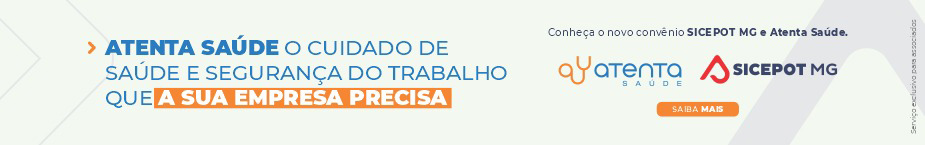 ÓRGÃO LICITANTE: COPASA-MGÓRGÃO LICITANTE: COPASA-MGEDITAL: Nº CPLI. 1120220165Endereço: Rua Carangola, 606, térreo, bairro Santo Antônio, Belo Horizonte/MG.Informações: Telefone: (31) 3250-1618/1619. Fax: (31) 3250-1670/1317. E-mail: Endereço: Rua Carangola, 606, térreo, bairro Santo Antônio, Belo Horizonte/MG.Informações: Telefone: (31) 3250-1618/1619. Fax: (31) 3250-1670/1317. E-mail: Endereço: Rua Carangola, 606, térreo, bairro Santo Antônio, Belo Horizonte/MG.Informações: Telefone: (31) 3250-1618/1619. Fax: (31) 3250-1670/1317. E-mail: OBJETO:  execução, com fornecimento total de materiais, insumos e mão de obra, das obras e serviços de reconstrução de muro de divisa e rede pluvial no bairro Manoel Valinhas, na cidade de Divinópolis / MG.OBJETO:  execução, com fornecimento total de materiais, insumos e mão de obra, das obras e serviços de reconstrução de muro de divisa e rede pluvial no bairro Manoel Valinhas, na cidade de Divinópolis / MG.DATAS: Entrega: 05/10/2022 às 14:30Abertura: 05/10/2022 às 14:30 Prazo de execução: 03 meses.VALORESVALORESVALORESValor Estimado da ObraCapital Social Igual ou SuperiorCapital Social Igual ou SuperiorR$ 322.873,33--CAPACIDADE TÉCNICA: a) Tubulação com diâmetro nominal (DN) igual ou superior a 600 (seiscentos);b) Construção civil e/ou reforma em edificações.CAPACIDADE TÉCNICA: a) Tubulação com diâmetro nominal (DN) igual ou superior a 600 (seiscentos);b) Construção civil e/ou reforma em edificações.CAPACIDADE TÉCNICA: a) Tubulação com diâmetro nominal (DN) igual ou superior a 600 (seiscentos);b) Construção civil e/ou reforma em edificações.CAPACIDADE OPERACIONAL: a) Tubulação com diâmetro nominal (DN) igual ou superior a 600 (seiscentos);b) Construção civil e/ou reforma em edificações.CAPACIDADE OPERACIONAL: a) Tubulação com diâmetro nominal (DN) igual ou superior a 600 (seiscentos);b) Construção civil e/ou reforma em edificações.CAPACIDADE OPERACIONAL: a) Tubulação com diâmetro nominal (DN) igual ou superior a 600 (seiscentos);b) Construção civil e/ou reforma em edificações.ÍNDICES ECONÔMICOS: conforme edital.ÍNDICES ECONÔMICOS: conforme edital.ÍNDICES ECONÔMICOS: conforme edital.OBSERVAÇÕES: Mais informações e o caderno de licitação poderão ser obtidos, gratuitamente, através de download no endereço: www.copasa.com.br (link: licitações e contratos/licitações, pesquisar pelo número da licitação), a partir do dia 13/09/2022.As interessadas poderão designar engenheiro ou Arquiteto para efetuar visita técnica, para conhecimento das obras e serviços a serem executados. Para acompanhamento da visita técnica, fornecimento de informações e prestação de esclarecimentos porventura solicitados pelos interessados, estará disponível, o Sr. PAULO AFONSO FARAGE DO NASCIMENTO ou outro empregado da COPASA MG, do dia 13 de setembro de 2022 ao dia 04 de outubro de 2022. O agendamento da visita poderá ser feito pelo e-mail: usec@copasa.com.br. https://www2.copasa.com.br/PortalComprasPrd/#/pesquisa/oNumeroProcesso=1120220165&oGuid=2648E00C00261EDD8CDAA77F663BB35B OBSERVAÇÕES: Mais informações e o caderno de licitação poderão ser obtidos, gratuitamente, através de download no endereço: www.copasa.com.br (link: licitações e contratos/licitações, pesquisar pelo número da licitação), a partir do dia 13/09/2022.As interessadas poderão designar engenheiro ou Arquiteto para efetuar visita técnica, para conhecimento das obras e serviços a serem executados. Para acompanhamento da visita técnica, fornecimento de informações e prestação de esclarecimentos porventura solicitados pelos interessados, estará disponível, o Sr. PAULO AFONSO FARAGE DO NASCIMENTO ou outro empregado da COPASA MG, do dia 13 de setembro de 2022 ao dia 04 de outubro de 2022. O agendamento da visita poderá ser feito pelo e-mail: usec@copasa.com.br. https://www2.copasa.com.br/PortalComprasPrd/#/pesquisa/oNumeroProcesso=1120220165&oGuid=2648E00C00261EDD8CDAA77F663BB35B OBSERVAÇÕES: Mais informações e o caderno de licitação poderão ser obtidos, gratuitamente, através de download no endereço: www.copasa.com.br (link: licitações e contratos/licitações, pesquisar pelo número da licitação), a partir do dia 13/09/2022.As interessadas poderão designar engenheiro ou Arquiteto para efetuar visita técnica, para conhecimento das obras e serviços a serem executados. Para acompanhamento da visita técnica, fornecimento de informações e prestação de esclarecimentos porventura solicitados pelos interessados, estará disponível, o Sr. PAULO AFONSO FARAGE DO NASCIMENTO ou outro empregado da COPASA MG, do dia 13 de setembro de 2022 ao dia 04 de outubro de 2022. O agendamento da visita poderá ser feito pelo e-mail: usec@copasa.com.br. https://www2.copasa.com.br/PortalComprasPrd/#/pesquisa/oNumeroProcesso=1120220165&oGuid=2648E00C00261EDD8CDAA77F663BB35B ÓRGÃO LICITANTE: COPASA-MGÓRGÃO LICITANTE: COPASA-MGEDITAL: Nº CPLI. 1120220162Endereço: Rua Carangola, 606, térreo, bairro Santo Antônio, Belo Horizonte/MG.Informações: Telefone: (31) 3250-1618/1619. Fax: (31) 3250-1670/1317. E-mail: Endereço: Rua Carangola, 606, térreo, bairro Santo Antônio, Belo Horizonte/MG.Informações: Telefone: (31) 3250-1618/1619. Fax: (31) 3250-1670/1317. E-mail: Endereço: Rua Carangola, 606, térreo, bairro Santo Antônio, Belo Horizonte/MG.Informações: Telefone: (31) 3250-1618/1619. Fax: (31) 3250-1670/1317. E-mail: OBJETO:  execução, com fornecimento total de materiais, das obras e serviços de construção do adensador na unidade de tratamento de resíduos da ETA do sistema rio das velhas em Nova Lima / MG.OBJETO:  execução, com fornecimento total de materiais, das obras e serviços de construção do adensador na unidade de tratamento de resíduos da ETA do sistema rio das velhas em Nova Lima / MG.DATAS: Entrega: 05/10/2022 às 08:30Abertura: 05/10/2022 às 08:30Prazo de execução: 10 meses.VALORESVALORESVALORESValor Estimado da ObraCapital Social Igual ou SuperiorCapital Social Igual ou SuperiorR$ 1.663.397,32--CAPACIDADE TÉCNICA: a) Construção civil e/ou reformaCAPACIDADE TÉCNICA: a) Construção civil e/ou reformaCAPACIDADE TÉCNICA: a) Construção civil e/ou reformaCAPACIDADE OPERACIONAL:a) Construção civil e/ou reforma;b) Fornecimento e lançamento de concreto armado, com quantidade igual ou superior a 90 (noventa) m³;c) Base em bica corrida em quantidade igual ou superior a 100 (cem) m³;d) Armadura de aço para concreto armado com quantidade igual ou superior a 6.600 (seis mil e seiscentos) kg;e) Forma para estruturas de concreto com quantidade igual ou superior a 400(quatrocentos) m²;CAPACIDADE OPERACIONAL:a) Construção civil e/ou reforma;b) Fornecimento e lançamento de concreto armado, com quantidade igual ou superior a 90 (noventa) m³;c) Base em bica corrida em quantidade igual ou superior a 100 (cem) m³;d) Armadura de aço para concreto armado com quantidade igual ou superior a 6.600 (seis mil e seiscentos) kg;e) Forma para estruturas de concreto com quantidade igual ou superior a 400(quatrocentos) m²;CAPACIDADE OPERACIONAL:a) Construção civil e/ou reforma;b) Fornecimento e lançamento de concreto armado, com quantidade igual ou superior a 90 (noventa) m³;c) Base em bica corrida em quantidade igual ou superior a 100 (cem) m³;d) Armadura de aço para concreto armado com quantidade igual ou superior a 6.600 (seis mil e seiscentos) kg;e) Forma para estruturas de concreto com quantidade igual ou superior a 400(quatrocentos) m²;ÍNDICES ECONÔMICOS: conforme edital.ÍNDICES ECONÔMICOS: conforme edital.ÍNDICES ECONÔMICOS: conforme edital.OBSERVAÇÕES: Mais informações e o caderno de licitação poderão ser obtidos, gratuitamente, através de download no endereço: www.copasa.com.br (link: licitações e contratos/licitações, pesquisar pelo número da licitação), a partir do dia 13/09/2022.As interessadas poderão designar engenheiro ou Arquiteto para efetuar visita técnica, para conhecimento das obras e serviços a serem executados. Para acompanhamento da visita técnica, fornecimento de informações e prestação de esclarecimentos porventura solicitados pelos interessados, estará disponível, o Sr. Cleber Torres ou outro empregado da COPASA MG, do dia 13 de setembro de 2022 ao dia 04 de outubro de 2022. O agendamento da visita poderá ser feito pelo e-mail: cleber.torres@copasa.com.br ou pelo telefone 31 3250 1968 ou 1048. https://www2.copasa.com.br/PortalComprasPrd/#/pesquisaDetalhes/2648E00C00261EDD8CDAA77F663BB35BOBSERVAÇÕES: Mais informações e o caderno de licitação poderão ser obtidos, gratuitamente, através de download no endereço: www.copasa.com.br (link: licitações e contratos/licitações, pesquisar pelo número da licitação), a partir do dia 13/09/2022.As interessadas poderão designar engenheiro ou Arquiteto para efetuar visita técnica, para conhecimento das obras e serviços a serem executados. Para acompanhamento da visita técnica, fornecimento de informações e prestação de esclarecimentos porventura solicitados pelos interessados, estará disponível, o Sr. Cleber Torres ou outro empregado da COPASA MG, do dia 13 de setembro de 2022 ao dia 04 de outubro de 2022. O agendamento da visita poderá ser feito pelo e-mail: cleber.torres@copasa.com.br ou pelo telefone 31 3250 1968 ou 1048. https://www2.copasa.com.br/PortalComprasPrd/#/pesquisaDetalhes/2648E00C00261EDD8CDAA77F663BB35BOBSERVAÇÕES: Mais informações e o caderno de licitação poderão ser obtidos, gratuitamente, através de download no endereço: www.copasa.com.br (link: licitações e contratos/licitações, pesquisar pelo número da licitação), a partir do dia 13/09/2022.As interessadas poderão designar engenheiro ou Arquiteto para efetuar visita técnica, para conhecimento das obras e serviços a serem executados. Para acompanhamento da visita técnica, fornecimento de informações e prestação de esclarecimentos porventura solicitados pelos interessados, estará disponível, o Sr. Cleber Torres ou outro empregado da COPASA MG, do dia 13 de setembro de 2022 ao dia 04 de outubro de 2022. O agendamento da visita poderá ser feito pelo e-mail: cleber.torres@copasa.com.br ou pelo telefone 31 3250 1968 ou 1048. https://www2.copasa.com.br/PortalComprasPrd/#/pesquisaDetalhes/2648E00C00261EDD8CDAA77F663BB35B